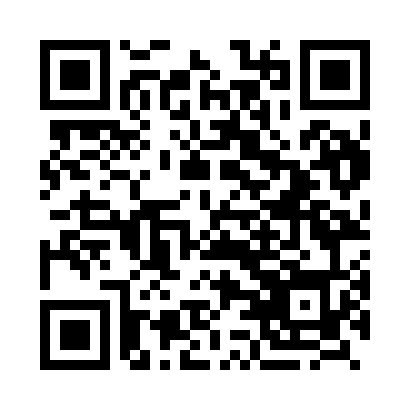 Prayer times for Aguriskes, LithuaniaMon 1 Apr 2024 - Tue 30 Apr 2024High Latitude Method: Angle Based RulePrayer Calculation Method: Muslim World LeagueAsar Calculation Method: HanafiPrayer times provided by https://www.salahtimes.comDateDayFajrSunriseDhuhrAsrMaghribIsha1Mon4:416:551:285:538:0310:092Tue4:376:521:285:558:0510:123Wed4:346:501:285:568:0710:144Thu4:306:471:275:588:0910:175Fri4:266:441:275:598:1110:206Sat4:236:421:276:018:1310:237Sun4:196:391:276:028:1510:268Mon4:156:371:266:038:1710:299Tue4:126:341:266:058:1910:3210Wed4:086:321:266:068:2110:3511Thu4:046:291:256:088:2310:3812Fri4:006:271:256:098:2510:4213Sat3:566:241:256:108:2710:4514Sun3:526:221:256:128:2910:4815Mon3:486:191:246:138:3110:5216Tue3:446:171:246:148:3310:5517Wed3:406:141:246:168:3510:5918Thu3:356:121:246:178:3711:0219Fri3:316:091:246:188:3911:0620Sat3:266:071:236:208:4111:1021Sun3:226:041:236:218:4311:1422Mon3:176:021:236:228:4511:1823Tue3:146:001:236:248:4711:2224Wed3:135:571:236:258:4911:2425Thu3:125:551:226:268:5111:2526Fri3:115:531:226:278:5311:2627Sat3:105:501:226:298:5511:2728Sun3:095:481:226:308:5711:2729Mon3:085:461:226:318:5911:2830Tue3:075:441:226:329:0111:29